SignaturesAction Plan for LearningAction Plan for Learning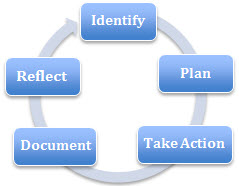 School Name:      Ranch Park ElementarySchool Context Link: IntellectualSchool Goal:  School Year: 2016-2017Goal / Inquiry Student learningTo Improve all students’ reading comprehensionRationale1-3 reasons for choosing goalLIF funding focus on Reading PowerStudents’ difficulty with comprehension, literacy and numeracy (word problems and communication)References and sources to support actionsAdrienne Gear, Reading PowerSupporting Inclusive Practice Through Collaboration and Quality Teaching Framework –Randy Cranston and Penny KetolaBackup DocumentationPlanned ActionsContinuing practices working well (1-3)What will we do differently? (1-3)How will we provide for staff development and collaboration?How will we involve parents?How will we involve students?How will we monitor progress and adjust actions?Early Intervention Implementation of RTI model to support learners at all levelsClass Review Model (revisited each term and used as overview)Re-organization of learning support (in-class and pull-out) based on student assessments and needs (each term)Maintain levelled book room for teachersMaintain home reading library for student choiceProvide support/resource for parents to enhance student comprehension as part of the home reading programFacilitate workshops for parents to support home reading programA staff member has taken on the role as champion to promote and enhance the Reading Power program through mentoring, team teaching, coaching, observation and lesson/unit plan developmentProvide students reading opportunities and teach strategies i.e. reread, skim, pick out, graphic organizersProvide professional development for staff during staff meetingsResearch Apps and programs for the new iPads we receivedBackup DocumentationDocumentation of learningKey evidence of changeHow did your actions make a difference? Choose 1-3 pieces of evidence to demonstrate the impact your actions have had on student learning to meet your goal. Documentation could include video, survey results, performance standard data, anecdotal evidence, work samples, etc.Class Review Term SummariesFSA Scores in Reading, Writing and NumeracyReading ProfilesSchool Wide WriteTeacher Observation and assessmentPM Bench MarksQCA Video of students learning to readBackup DocumentationSchool Community Engagement ProcessHow did you engage parents, teachers, students & support staff in developing your APL?How did you share your APL goals with parents, teachers, students & support staff?Engagement: Staff reviewed current APL on a Pro D Day and agreed to continue with same goal next year. Parent community also agreed upon continuing with the current goal.Sharing of Goal: Consistent referrals to goal during staff meetings and pro d days. Goal is posted on school web site and shared in our beginning of the year newsletter. Parent presentations will be included next year.Backup DocumentationReflection HighlightsWhere are we now?What are some patterns emerging?What surprised you?What conclusions / inferences might you draw?How does this inform potential next steps?Presently: Year 2 of Literacy as a GoalWe will continue to work on developing a common language from kindergarten to grade 5 through the use of Reading Power-Intermediate non-fiction and primary will continue with fictionComprehension is again identified as an area requiring supportStudent comprehension and learning are improving and transferring to other academic areasCommon language is being developed with staff and students Continue with same format (resource, framework) next yearBackup DocumentationSchool Name:  Ranch ParkSchool Goal:  School Year:  2016-2017TitleNameSignaturePrincipalMr. D. HutchinsonAssistant SuperintendentPrint this page, have it signed by Principal & Assistant Superintendent, scan it and attach it here